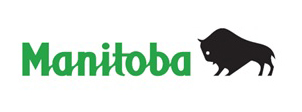 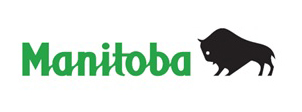 MEMORANDUM OF LEASE Form 12.1 	Lease of Freehold	Sub-leaseLESSOR(S) (Landlord(s))LESSOR(S) (Landlord(s))2.	LAND DESCRIPTION2.	LAND DESCRIPTION	AFFECTED TITLE NO.(S) 	AFFECTED LEASE NO.(S) 	AFFECTED TITLE NO.(S) 	AFFECTED LEASE NO.(S) 3.	ENCUMBRANCES, LIENS AND INTERESTS — The within lands are subject to instrument number(s)3.	ENCUMBRANCES, LIENS AND INTERESTS — The within lands are subject to instrument number(s)4.	LESSEE(S) (Tenant(s)) (full legal name and address for service)4.	LESSEE(S) (Tenant(s)) (full legal name and address for service)5.	TERM OF LEASE (insert dates in YYYY/MM/DD format)	Commencing:								5.	TERM OF LEASE (insert dates in YYYY/MM/DD format)	Commencing:								6.	RIGHT OF RENEWAL	YES	NO6.1		DETAILS OF RENEWAL(S) (complete only if there is a right of renewal)Number of renewals: Term of renewals: 	7.	RENT	Rental amount: $	7.1		RENT PAYABLE	Yearly 	Monthly 	Other (specify): 8.	SIGNATURES	LESSOR(S)	1.	I am (one of) the within lessor(s) and I am of the age of majority.	2.	I am (one of) the (person(s) entitled to be) (an/the) owner of the within described (land/lease).	3.	I hereby lease the (land/lease) to the lessee(s).4.	8.	SIGNATURES	LESSOR(S)	1.	I am (one of) the within lessor(s) and I am of the age of majority.	2.	I am (one of) the (person(s) entitled to be) (an/the) owner of the within described (land/lease).	3.	I hereby lease the (land/lease) to the lessee(s).4.			//		witness signature	name	signature 	date (YYYY/MM/DD)		//			witness signature	name	signature 	date (YYYY/MM/DD)		//		witness signature	name	signature 	date (YYYY/MM/DD)		//			witness signature	name	signature 	date (YYYY/MM/DD)ACCEPTANCE BY LESSEE(S)	1.	I am (one of) the within lessee(s) and I am of the age of majority.	2.	I hereby accept this lease of the (land/lease) above described, to be held by me (us) as tenant, subject to the terms and conditions set forth herein.		//		witness signature	name	signature 	date (YYYY/MM/DD)		//		witness signature	name	signature 	date (YYYY/MM/DD)					Prior to signing and witnessing this document, please carefully review the notices in Box 9.If the witness is not a lawyer practicing in the province/territory where this document is signed (or either a notary public or a practicing lawyer if signed in B.C. or Quebec), an Affidavit of Witness will be required. If this document is signed outside of Canada, please review section 72.9 of The Real Property Act.ACCEPTANCE BY LESSEE(S)	1.	I am (one of) the within lessee(s) and I am of the age of majority.	2.	I hereby accept this lease of the (land/lease) above described, to be held by me (us) as tenant, subject to the terms and conditions set forth herein.		//		witness signature	name	signature 	date (YYYY/MM/DD)		//		witness signature	name	signature 	date (YYYY/MM/DD)					Prior to signing and witnessing this document, please carefully review the notices in Box 9.If the witness is not a lawyer practicing in the province/territory where this document is signed (or either a notary public or a practicing lawyer if signed in B.C. or Quebec), an Affidavit of Witness will be required. If this document is signed outside of Canada, please review section 72.9 of The Real Property Act.9.	IMPORTANT NOTICESNOTICE TO WITNESSES:  By signing as witness you confirm that the person whose signature you witnessed:1.	Is either personally known to you, or that their identity has been proven to you.	AND2.	That they have acknowledged to you that they:(a)	are the person named in this instrument;(b)	have attained the age of majority in Manitoba; and (c)	are authorized to execute this instrument.By virtue of section 194 of The Real Property Act, any statement set out in this document and signed by the party making the statement has the same effect and validity as an oath, affidavit, affirmation or statutory declaration given pursuant to The Manitoba Evidence Act.SINGULAR INCLUDES PLURAL AND VICE VERSA WHERE APPLICABLE.  In this document “I” or “me” is to be read as including all parties signing this document whether individual or corporate.9.	IMPORTANT NOTICESNOTICE TO WITNESSES:  By signing as witness you confirm that the person whose signature you witnessed:1.	Is either personally known to you, or that their identity has been proven to you.	AND2.	That they have acknowledged to you that they:(a)	are the person named in this instrument;(b)	have attained the age of majority in Manitoba; and (c)	are authorized to execute this instrument.By virtue of section 194 of The Real Property Act, any statement set out in this document and signed by the party making the statement has the same effect and validity as an oath, affidavit, affirmation or statutory declaration given pursuant to The Manitoba Evidence Act.SINGULAR INCLUDES PLURAL AND VICE VERSA WHERE APPLICABLE.  In this document “I” or “me” is to be read as including all parties signing this document whether individual or corporate.10.	COVENANTS AND POWERS (Unless a contrary intention is set out herein, the covenants and powers set forth in sections 92 and 93 of The Real Property Act will be implied in this lease.)	This lease is subject to the following convents and terms (insert modifications of the implied covenants, implied powers, together with any special covenants or terms):10.	COVENANTS AND POWERS (Unless a contrary intention is set out herein, the covenants and powers set forth in sections 92 and 93 of The Real Property Act will be implied in this lease.)	This lease is subject to the following convents and terms (insert modifications of the implied covenants, implied powers, together with any special covenants or terms):11.	CONSENT OF ENCUMBRANCER(S)  hereby consent(s) to the registration of this lease and agree that it shall have priority over my claim or interest.		//		witness signature	name	signature	date (YYYY/MM/DD)		//		witness signature	name	signature	date (YYYY/MM/DD)					Prior to signing and witnessing this document, please carefully review the notices in Box 9.If the witness is not a lawyer practicing in the province/territory where this document is signed (or either a notary public or a practicing lawyer if signed in B.C. or Quebec), an Affidavit of Witness will be required. If this document is signed outside of Canada, please review section 72.9 of The Real Property Act.11.	CONSENT OF ENCUMBRANCER(S)  hereby consent(s) to the registration of this lease and agree that it shall have priority over my claim or interest.		//		witness signature	name	signature	date (YYYY/MM/DD)		//		witness signature	name	signature	date (YYYY/MM/DD)					Prior to signing and witnessing this document, please carefully review the notices in Box 9.If the witness is not a lawyer practicing in the province/territory where this document is signed (or either a notary public or a practicing lawyer if signed in B.C. or Quebec), an Affidavit of Witness will be required. If this document is signed outside of Canada, please review section 72.9 of The Real Property Act.12.	FARM LANDS OWNERSHIP DECLARATIONThe registration of this instrument does not contravene the provisions of The Farm Lands Ownership Act because:		(strike out inappropriate statement(s) and sign below:)1.	The within land is not farm land as defined in The Farm Lands Ownership Act.2.	The lessee is a Canadian citizen, permanent resident of Canada, agency of the government, municipality, local government district, qualified Canadian organization, family farm corporation or a qualified immigrant as defined in The Farm Lands Ownership Act.3.	The lessee is exempt by the Farm Lands Ownership Board (Order enclosed).4.	Other (specify section of The Farm Lands Ownership Act): Particulars:12.	FARM LANDS OWNERSHIP DECLARATIONThe registration of this instrument does not contravene the provisions of The Farm Lands Ownership Act because:		(strike out inappropriate statement(s) and sign below:)1.	The within land is not farm land as defined in The Farm Lands Ownership Act.2.	The lessee is a Canadian citizen, permanent resident of Canada, agency of the government, municipality, local government district, qualified Canadian organization, family farm corporation or a qualified immigrant as defined in The Farm Lands Ownership Act.3.	The lessee is exempt by the Farm Lands Ownership Board (Order enclosed).4.	Other (specify section of The Farm Lands Ownership Act): Particulars:		//			name	signature 	date (YYYY/MM/DD)	Lessee, Lessor or Agent		//			name	signature 	date (YYYY/MM/DD)	Lessee, Lessor or Agent13.	INSTRUMENT PRESENTED FOR REGISTRATION BY (include address, postal code, contact person and phone number)13.	INSTRUMENT PRESENTED FOR REGISTRATION BY (include address, postal code, contact person and phone number)